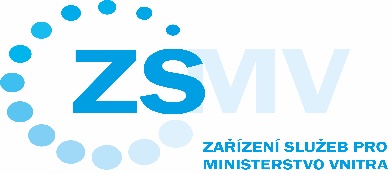 		Smlouva o poskytnutí ubytovacích služeb								ZSMV-00226-9/HL-2022Zařízení služeb pro Ministerstvo vnitra,státní příspěvková organizace zřízena zřizovací listinou vydanou Ministerstvem vnitra ČR pod č.j. N-1337/97 ze dne 8.12.1997 se sídlem: 		Přípotoční 300, 101 00 Praha 10IČ:			67779999DIČ:			CZ67779999zastoupené:	            Mgr. Roman Švejda DiS, MPA ředitel ZSMVčíslo účtu:	30320881/0710 (dále jen jako „ubytovatel“)aPříjemce služebSportovní centrum mládeže moderního pětiboje, pobočný spolek přiTJ Spartak Hořovice z.s.se sídlem: Ke stadionu 1385/1 IČ: 07663501  zastoupené: Mgr. Jiřím Vavřičkou číslo účtu:  5588479309/0800(dále jen jako „příjemce služeb“)I.Předmět a účel smlouvyPředmětem této smlouvy je sjednání podmínek pro poskytnutí ubytovacích služeb ubytovatelem v rekreačním areálu EUSTACH, Těmice, okr. Pelhřimov (dále  jen Areál). Areál je tvořen objektem bydlení č.p. 91, budovou sociálního zařízení, osmi chatkami HANIKA, deseti chatkami MDU, tzv. srubem a klubovnou – Tesko, požární nádrží, ohraničenými pozemky a k tomu navazujícím příslušenstvím v k.ú. Těmice u Kamenice nad Lipou, obec Těmice, okr. Pelhřimov.Areál je ve vlastnictví České republiky a ubytovatel má příslušnost s ním hospodařit.Příjemce služeb prohlašuje, že jsou mu známy základní podmínky, za kterých je Areál ubytovatelem provozován.Účelem této smlouvy je úprava vzájemného vztahu stran v souladu s jejich vůlí a obecně závaznými právními předpisy. Ubytovatel za podmínek stanovených touto smlouvou poskytne příjemci služeb Areál včetně jeho příslušenství a zajistí pro příjemce služeb podmínky pro uskutečnění jednoho čtrnáctidenního pobytového turnusu v termínu dále uvedeném v této smlouvě.II.Práva a povinnosti příjemce služebPráva a povinnosti příjemce služeb jsou stanoveny touto smlouvou, občanským zákoníkem a dalšími obecně závaznými předpisy.Příjemce služeb je povinen uhradit dále uvedenou sjednanou částku za poskytnutí služeb, 	která zahrnuje i předpokládanou spotřebu elektrické energie.Příjemce služeb je povinen po dobu ubytování zejména:Dodržovat ustanovení této smlouvy, chovat se ohleduplně k Areálu a jeho okolí.Chránit majetek ubytovatele. Zjištěné závady v Areálu včas ohlásit ubytovateli.Příjemce služeb nesmí provádět jakékoliv úpravy na majetku ubytovatele, a to ani na svůj náklad. Svou činností v Areálu předcházet škodám a po dobu ubytování majetek ubytovatele nepoškozovat a neměnit ubytovací dispozice v hlavní budově ani v chatkách.Zajistit, aby po dobu ubytování nebyly osobami, ubytovanými příjemcem služeb v Areálu, porušovány dobré mravy.Nést odpovědnost za škodu na Areálu, jeho příslušenství a majetku umístěného v Areálu způsobenou osobami, které příjemce služeb v Areálu ubytuje.V případě porušení této povinnosti je ubytovatel oprávněn požadovat, aby příjemce služeb provedené úpravy a změny bez odkladu odstranil. Nestane-li se tak, má ubytovatel právo po předchozím upozornění příjemce služeb závady a poškození odstranit a požadovat od příjemce služeb náhradu takto vynaložených nákladů.Umožnit určenému zástupci ubytovatele stálou kontrolu celého areálu, zejména provádět kontrolu technického stavu, a to vše za přítomnosti určeného zástupce příjemce služeb.Dodržovat vnitřní předpisy ubytovatele platné pro Areál.III.Práva a povinnosti ubytovateleUbytovatel je povinen předat Areál ve stavu způsobilém k řádnému užívání a
zajistit příjemci služeb plný a nerušený výkon práv spojených s užíváním Areálu.Na vyzvání příjemce služeb – osoby určené v předávacím protokolu – ubytovatel je povinen zajistit opravu závad. V případě škod, způsobených osobami ubytovanými příjemcem služeb, je oprávněn na příjemci služeb požadovat náhradu škody a nákladů, které při odstranění těchto škod ubytovatel účelně vynaložil.IV.Cena  za poskytování ubytovacích služebCena za poskytování těchto ubytovacích služeb je dohodnuta smluvními stranami ve výši    70 000 Kč (sedmdesaátjednostočtyřicettisíckorun českých), dohodnutá cena je včetně 10% DPHÚhrada smluvené ceny bude provedena na základě faktury – daňového dokladu vystavené ubytovatelem s termínem splatnosti před zahájením čerpání služby.V.Doba trvání smlouvy Tato smlouva se sjednává na dobu určitou, a to od 13.08. 2022  do 20.08. 2022.K předání ubytovacích prostor a pozemků dojde dne  13.08. 2022 v časovém období od  14h   do 18h. Při předání bude vyhotoven písemný předávací protokol. Účinnost této smlouvy může být ukončena odstoupením jedné ze smluvních stran pro závažné porušení této smlouvy Závažným porušením smlouvy je porušení všech povinností stanovených smluvním stranám, zejména ale neprovedení úhrady faktury – daňového dokladu ve lhůtě splatnosti (čl. 4, 1.2.) a porušení vnitřních předpisů ubytovatele platných pro provoz Areálu. Odstoupení musí být doručeno druhé smluvní straně a účinnost smlouvy je ukončena dnem následujícím po doručení. V případě odmítnutí doručení se má za to, že odstoupení je doručené dnem následujícím po jeho podání poštovní přepravě.Dne 20.08.2022 ve lhůtě do 12h hodin je příjemce služeb povinen Areál čistý, nepoškozený a vyklizený odevzdat ubytovateli ve stavu, v jakém jej převzal. Příjemce služeb je povinen nahradit zjištěné škody v plné výši, popřípadě se zavázat k jejich úhradě, a to prostřednictvím osoby, která je sjednána v předávacím protokolu jako zástupce příjemce služeb. Úkonem této osoby je příjemce služeb vázán.VI.Závěrečná ustanoveníTato smlouva je vyhotovena ve čtyřech výtiscích, přičemž ubytovatel obdrží dva výtisky a příjemce služeb taktéž dva výtisky.Veškeré změny nebo doplňky této smlouvy je třeba činit formou písemných dodatků.Tato smlouva nabývá platnosti dnem uzavření a účinnosti dnem jejího zveřejnění v registru smluv v souladu se zákonem č. 340/2015 Sb., o registru smluv, v platném znění.Osoby odpovědné za plnění smlouvy:Za poskytovatele služeb - xxxxxxxxxxxxxxZa příjemce služeb - xxxxxxxxxxxxxxxV                dne …………..		                             V Praze dne ……………….                                                  ……………………………..				………………………..         Mgr. Jiří Vavřička                                                        Mgr. Roman Švejda Dis, MPA                    Předseda spolku.                                                                         ředitel 			                                                               Zařízení služeb pro MV